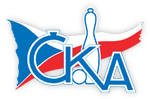 1. KUŽELKÁŘSKÁ LIGA DOROSTU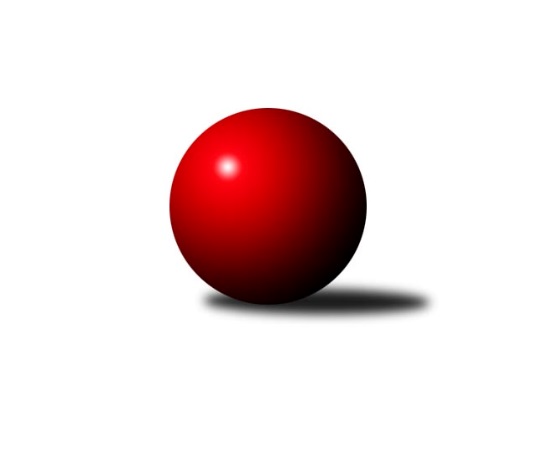 Č.8Ročník 2018/2019	13.1.2019Nejlepšího výkonu v tomto kole: 1660 dosáhlo družstvo: TJ Centropen Dačice1.KLD C 2018/2019Výsledky 8. kolaSouhrnný přehled výsledků:TJ Slovan Kamenice nad Lipou	- TJ Centropen Dačice	0:4	1463:1660	2.0:10.0	13.1.KK PSJ Jihlava	- TJ Spartak Pelhřimov	0:4	1550:1633	5.0:7.0	13.1.TJ Loko České Velenice	- TJ Jiskra Nová Bystřice	0:4	1581:1645	3.5:8.5	13.1.Tabulka družstev:	1.	TJ Jiskra Nová Bystřice	8	7	0	1	26.0 : 6.0 	64.5 : 31.5 	 1601	14	2.	TJ Centropen Dačice	8	5	1	2	22.0 : 10.0 	54.0 : 42.0 	 1583	11	3.	TJ Spartak Pelhřimov	8	4	3	1	20.0 : 12.0 	52.0 : 44.0 	 1563	11	4.	TJ Loko České Velenice	8	2	1	5	12.0 : 20.0 	46.0 : 50.0 	 1527	5	5.	KK PSJ Jihlava	8	2	1	5	10.0 : 22.0 	45.5 : 50.5 	 1540	5	6.	TJ Slovan Kamenice nad Lipou	8	1	0	7	6.0 : 26.0 	26.0 : 70.0 	 1445	2Podrobné výsledky kola:	 TJ Slovan Kamenice nad Lipou	1463	0:4	1660	TJ Centropen Dačice	Kamila Jirsová	141 	 123 	 113 	136	513 	 2:2 	 556 	 138	136 	 148	134	Veronika Brtníková	David Schober ml.	130 	 123 	 110 	124	487 	 0:4 	 565 	 137	137 	 145	146	Klára Křížová	Darja Novotná	130 	 104 	 116 	113	463 	 0:4 	 539 	 144	137 	 129	129	Jakub Stuchlíkrozhodčí: Pelíšek JiříNejlepší výkon utkání: 565 - Klára Křížová	 KK PSJ Jihlava	1550	0:4	1633	TJ Spartak Pelhřimov	Tomáš Dejmek	135 	 132 	 132 	125	524 	 2:2 	 543 	 131	148 	 143	121	Petra Dočkalová	Matyáš Stránský	111 	 132 	 138 	130	511 	 2:2 	 552 	 153	122 	 133	144	Lukáš Dúška	Pavel Tomek *1	127 	 117 	 156 	115	515 	 1:3 	 538 	 149	117 	 156	116	Jan Škrampalrozhodčí: Partl J.střídání: *1 od 61. hodu Jaroslav NedomaNejlepší výkon utkání: 552 - Lukáš Dúška	 TJ Loko České Velenice	1581	0:4	1645	TJ Jiskra Nová Bystřice	Lukáš Holý	146 	 121 	 132 	148	547 	 1.5:2.5 	 544 	 154	133 	 132	125	Michal Baudyš	Anna Večeřová	135 	 132 	 141 	122	530 	 2:2 	 548 	 137	126 	 139	146	Tomáš Kopáček	Jiří Novotný	111 	 138 	 132 	123	504 	 0:4 	 553 	 136	145 	 143	129	Barbora Pýchovározhodčí: Navrkal MilošNejlepší výkon utkání: 553 - Barbora PýchováPořadí jednotlivců:	jméno hráče	družstvo	celkem	plné	dorážka	chyby	poměr kuž.	Maximum	1.	Michal Baudyš 	TJ Jiskra Nová Bystřice	541.55	361.7	179.9	3.7	5/5	(565)	2.	Klára Křížová 	TJ Centropen Dačice	538.13	356.0	182.1	5.5	4/5	(565)	3.	Veronika Brtníková 	TJ Centropen Dačice	536.05	354.7	181.4	4.6	5/5	(559)	4.	Barbora Pýchová 	TJ Jiskra Nová Bystřice	534.40	358.3	176.1	3.9	5/5	(565)	5.	Jiří Novotný 	TJ Loko České Velenice	532.45	364.4	168.1	9.6	5/5	(593)	6.	Jan Škrampal 	TJ Spartak Pelhřimov	530.65	363.8	166.9	7.7	5/5	(570)	7.	Tomáš Kopáček 	TJ Jiskra Nová Bystřice	525.20	356.3	168.9	8.1	5/5	(557)	8.	Jakub Stuchlík 	TJ Centropen Dačice	525.00	354.4	170.6	9.3	5/5	(575)	9.	Matyáš Stránský 	KK PSJ Jihlava	523.42	364.4	159.0	8.5	4/5	(555)	10.	Petra Dočkalová 	TJ Spartak Pelhřimov	514.38	357.5	156.9	4.8	4/5	(543)	11.	Martin Čopák 	KK PSJ Jihlava	510.50	350.4	160.1	10.6	4/5	(572)	12.	Kamila Jirsová 	TJ Slovan Kamenice nad Lipou	506.60	346.7	159.9	10.3	5/5	(543)	13.	Lukáš Holý 	TJ Loko České Velenice	505.44	343.1	162.4	9.6	4/5	(547)	14.	Barbora Švédová 	TJ Spartak Pelhřimov	497.00	349.3	147.8	9.5	4/5	(510)	15.	Tomáš Dejmek 	KK PSJ Jihlava	496.58	343.3	153.3	9.6	4/5	(539)	16.	Anna Večeřová 	TJ Loko České Velenice	490.30	348.0	142.4	13.0	5/5	(563)	17.	David Schober  ml.	TJ Slovan Kamenice nad Lipou	479.30	344.3	135.0	11.9	5/5	(512)	18.	Darja Novotná 	TJ Slovan Kamenice nad Lipou	470.06	332.3	137.8	14.1	4/5	(537)		Lukáš Dúška 	TJ Spartak Pelhřimov	545.67	372.3	173.3	5.0	3/5	(566)		Pavel Tomek 	KK PSJ Jihlava	537.00	346.0	191.0	8.0	1/5	(537)		Lucie Smrčková 	TJ Spartak Pelhřimov	531.33	358.0	173.3	3.0	1/5	(547)		Adam Matula 	KK PSJ Jihlava	518.11	355.1	163.0	6.1	3/5	(551)		Jan Havlíček  ml.	TJ Jiskra Nová Bystřice	493.00	329.0	164.0	12.0	1/5	(493)		Jan Neuvirt 	TJ Centropen Dačice	486.00	346.0	140.0	13.0	1/5	(486)		Jan Podhradský 	TJ Slovan Kamenice nad Lipou	448.00	302.0	146.0	14.0	1/5	(448)Sportovně technické informace:Starty náhradníků:registrační číslo	jméno a příjmení 	datum startu 	družstvo	číslo startu
Hráči dopsaní na soupisku:registrační číslo	jméno a příjmení 	datum startu 	družstvo	24484	Pavel Tomek	13.01.2019	KK PSJ Jihlava	24857	Jaroslav Nedoma	13.01.2019	KK PSJ Jihlava	Program dalšího kola:9. kolo20.1.2019	ne	10:00	TJ Spartak Pelhřimov - TJ Loko České Velenice	20.1.2019	ne	10:00	TJ Slovan Kamenice nad Lipou - KK PSJ Jihlava	20.1.2019	ne	10:00	TJ Centropen Dačice - TJ Jiskra Nová Bystřice	Nejlepší šestka kola - absolutněNejlepší šestka kola - absolutněNejlepší šestka kola - absolutněNejlepší šestka kola - absolutněNejlepší šestka kola - dle průměru kuželenNejlepší šestka kola - dle průměru kuželenNejlepší šestka kola - dle průměru kuželenNejlepší šestka kola - dle průměru kuželenNejlepší šestka kola - dle průměru kuželenPočetJménoNázev týmuVýkonPočetJménoNázev týmuPrůměr (%)Výkon2xKlára KřížováDačice5653xKlára KřížováDačice109.975655xVeronika BrtníkováDačice5566xVeronika BrtníkováDačice108.225563xBarbora PýchováNová Bystřice5533xLukáš DúškaPelhřimov A105.815523xLukáš DúškaPelhřimov A5525xJakub StuchlíkDačice104.915393xTomáš KopáčekNová Bystřice5483xPetra DočkalováPelhřimov A104.085431xLukáš HolýČeské Velenice5474xJan ŠkrampalPelhřimov A103.12538